Joshua Email: joshua.369615@2freemail.com Visa Status: Visit Visa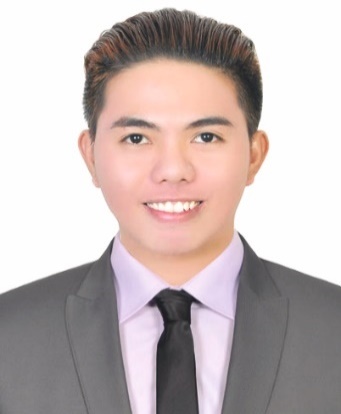 ObjectiveObjectiveSeeking a position as a Sales Associate where I may use my dedicated sales experience and outstanding communication skills to assist in achieving the company's sales objective.Seeking a position as a Sales Associate where I may use my dedicated sales experience and outstanding communication skills to assist in achieving the company's sales objective.QualificationQualificationQualification		: CollegeInstitute/University	: Colegio De San Gabriel ArcangelDate	                        : 2012-2013Qualification		: Highschool Institute/University	: Kalayaan National High SchoolGraduation Date	: 2010-2011Qualification		: CollegeInstitute/University	: Colegio De San Gabriel ArcangelDate	                        : 2012-2013Qualification		: Highschool Institute/University	: Kalayaan National High SchoolGraduation Date	: 2010-2011Job ExperienceJob ExperienceBench (january2016-february2017)Sales AssociateServices existing accounts, obtains orders, and establishes new accounts by planning and organizing daily work schedule to call on existing or potential sales outlets and other trade factors.Adjusts content of sales presentations by studying the type of sales outlet or trade factor.Focuses sales efforts by studying existing and potential volume of dealers.Submits orders by referring to price lists and product literature.Keeps management informed by submitting activity and results reports, such as daily call reports, weekly work plans, and monthly and annual territory analyses.Monitors competition by gathering current marketplace information on pricing, products, new products, delivery schedules, merchandising techniques, etc.Recommends changes in products, service, and policy by evaluating results and competitive developments.Resolves customer complaints by investigating problems; developing solutions; preparing reports; making recommendations to management.Maintains professional and technical knowledge by attending educational workshops; reviewing professional publications; establishing personal networks; participating in professional societies.Provides historical records by maintaining records on area and customer saleConception Jewelry and PawnshopDecember 2015 – December 2016Sales staffCustomer serviceSales and upsellingDisplay setupPresentation and demonstration of productsDedicated and enthusiasticDetail orientedSM Department Store (november2013-november2015)CashierEnsure high levels of customer satisfaction through excellent sales serviceAssess customer’s needs and provide assistance and information on product features“Go the extra mile” to drive salesMaintain in-stock and presentable condition assigned areasActively seek out customers in storeRemain knowledgeable on products offered and discuss available optionsCross sell productsTeam up with co-workers to ensure proper customer serviceBuild productive trust relationships with customersBench (january2016-february2017)Sales AssociateServices existing accounts, obtains orders, and establishes new accounts by planning and organizing daily work schedule to call on existing or potential sales outlets and other trade factors.Adjusts content of sales presentations by studying the type of sales outlet or trade factor.Focuses sales efforts by studying existing and potential volume of dealers.Submits orders by referring to price lists and product literature.Keeps management informed by submitting activity and results reports, such as daily call reports, weekly work plans, and monthly and annual territory analyses.Monitors competition by gathering current marketplace information on pricing, products, new products, delivery schedules, merchandising techniques, etc.Recommends changes in products, service, and policy by evaluating results and competitive developments.Resolves customer complaints by investigating problems; developing solutions; preparing reports; making recommendations to management.Maintains professional and technical knowledge by attending educational workshops; reviewing professional publications; establishing personal networks; participating in professional societies.Provides historical records by maintaining records on area and customer saleConception Jewelry and PawnshopDecember 2015 – December 2016Sales staffCustomer serviceSales and upsellingDisplay setupPresentation and demonstration of productsDedicated and enthusiasticDetail orientedSM Department Store (november2013-november2015)CashierEnsure high levels of customer satisfaction through excellent sales serviceAssess customer’s needs and provide assistance and information on product features“Go the extra mile” to drive salesMaintain in-stock and presentable condition assigned areasActively seek out customers in storeRemain knowledgeable on products offered and discuss available optionsCross sell productsTeam up with co-workers to ensure proper customer serviceBuild productive trust relationships with customersPersonal ParticularsPersonal ParticularsAge			: 23 years oldNationality		: FilipinoGender		: MaleHeight		             : 5.5Marital Status		 : SingleAge			: 23 years oldNationality		: FilipinoGender		: MaleHeight		             : 5.5Marital Status		 : SingleAdditional InfoAdditional InfoADDITIONAL SKILLS:* Proficient in MS Office Applications* Fluent in English and FilipinoPERSONAL STRENGTHS:Easily adapts to changing schedulesFlexible and keen to detailsDynamic team playerADDITIONAL SKILLS:* Proficient in MS Office Applications* Fluent in English and FilipinoPERSONAL STRENGTHS:Easily adapts to changing schedulesFlexible and keen to detailsDynamic team playerReferencesReferencesAvailable upon requestAvailable upon requestI hereby certify that the above information’s furnished by me in my curriculum vitae is true and accurate to the best of my knowledge._____________________________  Joshua ApplicantI hereby certify that the above information’s furnished by me in my curriculum vitae is true and accurate to the best of my knowledge._____________________________  Joshua Applicant